N5 Biology MO7 Absorption of Materials                Learning Outcome Checklistlesson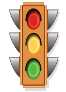 by the end of each lesson you should know about the following (including meanings of key words)absorption of materialsoxygen and nutrients from food must be absorbed into the bloodstream to be delivered to cells for respiration. waste materials, such as carbon dioxide, must be removed from cells into the bloodstream.surfaces involved in the absorption of materials have certain features in common: large surface area, thin walls, extensive blood supply. these features increase the efficiency of absorption.capillary networkstissues contain capillary networks to allow the exchange of materials at cellular levelcapillaries have thin walls to allow efficient diffusionthe network of capillaries ensures all cells are close to the blood supplylungslungs are gas exchange organs, allowing blood and air to come close for oxygen to diffuse into the blood from the lungs and carbon dioxide to diffuse out of the blood into the lungsin the lungs, at the end of the airways there are many alveoli providing a large surface area. the alveoli have a rich supply of blood capillariesoxygen diffuses across the thin alveolar walls into the many blood capillaries. carbon dioxide diffuses into the alveoli across the thin alveolar wall from the many blood capillariessmall intestinesin the digestive system, large food molecules are broken down to small soluble moleculesstarch is broken down into glucose; proteins are broken down into amino acids; fats are broken down into fatty acids and glycerolthe small intestine contains finger-like projections called villithe end products of digestion from food are absorbed into the villi the villi provide a large surface area for absorption, their walls are only one cell thickeach villus is closely associated with a network of capillaries to absorb glucose and amino acids and a lacteal to absorb fatty acids and glycerol.